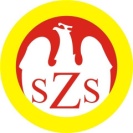 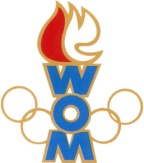 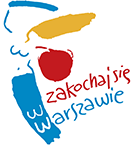 LVI WOMKOMUNIKAT KOŃCOWY ZAWODÓW FINAŁOWYCHSZTAFETY CHŁOPCÓW LICEALIADA W ROKU SZK.2022/2023      Zespoły Białołęki, Targówka, Ursusa, Wawra, Wilanowa i Wesołej nie zgłosiły się na zawodyMiejsceSzkołaDzielnicaPkt. WOM1LXII  LO im.   AndersaŚródmieście162LIX  LO Mistrzostwa Sportowego im. KusocińskiegoBielany143CLIX  LO  im. Króla Jana III SobieskiegoWłochy124XIV  LO im. StaszicaOchota105VIII  LO im. Władysława IVPraga Północ96LXX  LO im. KamińskiegoUrsynów87WOLIBemowo78XXIV  LO im. NorwidaWola79XXXIV  LO im. CervantesaMokotów710Zespół Szkół nr 12 im. Olimpijczyków PolskichPraga Południe411LI  LO im. KościuszkiRembertów412Zespół Szkół nr 31 im. KilińskiegoŻoliborz4